Межрегиональная Ассоциация учителей
географии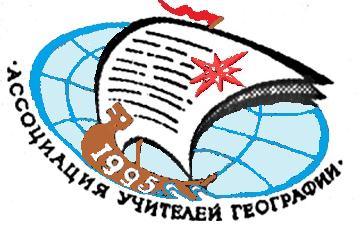 Научно-методический журнал                       "География в школе"                               Департамент Смоленской области по образованию, науке и делам молодёжи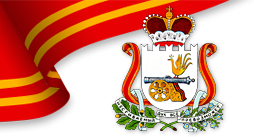 ПРОГРАММАIII СМОЛЕНСКОГО НАУЧНО-ПРАКТИЧЕСКОГО СЕМИНАРА «ДОСТИЖЕНИЕ ОБРАЗОВАТЕЛЬНЫХ РЕЗУЛЬТАТОВ В ШКОЛЬНОМ ГЕОГРАФИЧЕСКОМ ОБРАЗОВАНИИ: ТЕОРИЯ И ПРАКТИКА»26 марта 2016 г.Место проведения семинара:г. Смоленск, ул. Николаева, д. 49 А,МБОУ «СШ № 26 им. А.С. Пушкина»09:00 – 10:00	РЕГИСТРАЦИЯ УЧАСТНИКОВ (холл 2 этажа)Работа методической выставки(2 этаж, актовый зал)10:00 – 11:00	ОТКРЫТИЕ СЕМИНАРА (2 этаж, актовый зал)ПРИВЕТСТВЕННОЕ СЛОВОКолпачков Николай Николаевич – первый заместитель начальника Департамента Смоленской области по образованию, науке и делам молодёжиСтрельникова Татьяна Дмитриевна – доцент кафедры экономики, маркетинга и менеджмента Липецкого филиала Финансового университета при Правительстве РФ, доктор географических наукЕвдокимов Сергей Петрович –  профессор, заведующий кафедрой землеустройства и кадастра СмолГУ, доктор географических наукШпунтова Оксана Николаевна – директор МБОУ «СШ № 26 им. А.С. Пушкина» г. СмоленскаВИЗИТНАЯ КАРТОЧКА ШКОЛЫВыступление экологического театра МБОУ «СШ № 26 им. А.С. Пушкина», руководитель – Струженкова Л.А.	11:00 – 13:00	ПЛЕНАРНОЕ ЗАСЕДАНИЕПредседатель – Суслов Валерий Геннадьевич, профессор кафедры методики обучения географии и краеведению Российского государственного педагогического университета им. А.И. Герцена, доктор педагогических наукСуслов В.Г., д.п.н., профессор кафедры методики обучения географии и краеведению Российского государственного педагогического универ-ситета им. А.И. Герцена«Формирование и оценка метапредметных результатов на основе школьного курса географии»Репринцева Ю.С., к.п.н., доцент кафедры географии Благовещенского государственного педагогического университета«Об оценке личностных результатов обучения географии в общеобразовательной школе»Саренко Г.И., зав. кафедрой естественно-географического и технологического образования Омского института развития образования «Основные подходы к оцениванию предметных результатов в школьном курсе географии»Евдокимов С.П., д.г.н., профессор, зав. кафедрой землеустройства и кадастра СмолГУ«Географическое образование в зарубежных странах»Стрельникова Т.Д., д.г.н., доцент кафедры естественнонаучного и математического образования Липецкого областного института развития образования«Приемы, техники и методики этапов урока по ФГОС»13:00 – 13:30	КОФЕЙНАЯ ПАУЗА (2 этаж, учительская)13:40 – 14:25	УЧЕБНЫЕ ЗАНЯТИЯПлощадка № 1	Тарасевич Д.И., учитель МБОУ «Гимназия №1 им. Н.М. Пржевальского» г. Смоленска. Учебное занятие по географии в 7 классе «Современные чудеса света» (4 этаж, каб. 36)Площадка № 2	Лошакова Е.С., учитель МБОУ «СШ № 26 им. А.С. Пушкина» г. Смоленска. Учебное занятие по окружающему миру в 4 классе «Природные зоны России» (3 этаж, каб. 26)Площадка № 3	Ильин С.В., учитель МБОУ «СШ № 38» г. Смоленска. Учебное занятие по географии в 6 классе «Потенциально опасные объекты Смоленской области с точки зрения экологии» (3-й этаж, каб. 25)Площадка № 4	Евдокимов М.Ю., доцент кафедры экологии и природопользования МГОУ, к.г.н. Практическое занятие «Географо-экономические особенности «миграции» культурных растений» (3 этаж, каб. 27)Площадка № 5	Кошевой В.А., доцент, зав. кафедрой физической географии и геоэкологии МПГУ, к.г.н. Практическое занятие «Практико-ориентированное обучение и исследовательская деятельность на примере изучения водно-болотных угодий» (3 этаж, каб. 24)Площадка № 6	Стрельникова Т.Д., доцент кафедры естественнонаучного и математического образования Липецкого областного института развития образования, д.г.н. Практическое занятие «Технология системно-деятельностного подхода «Конструктор современного урока» (3 этаж, каб. 29)14:30 – 15:15	УЧЕБНЫЕ ЗАНЯТИЯПлощадка № 1	Евдокимов М.Ю., доцент кафедры экологии и природопользования МГОУ, к.г.н. Практическое занятие «Географо-экономические особенности «миграции» культурных растений» (3 этаж, каб. 27)Площадка № 2	Кошевой В.А., доцент, зав. кафедрой физической географии и геоэкологии МПГУ, к.г.н. Практическое занятие «Практико-ориентированное обучение и исследовательская деятельность на примере изучения водно-болотных угодий» (3 этаж, каб. 24)Площадка № 3	Стрельникова Т.Д., доцент кафедры естественнонаучного и математического образования Липецкого областного института развития образования,  д.г.н. Практическое занятие «Технология системно-деятельностного подхода «Конструктор современного урока» (3 этаж, каб. 29)Площадка № 4	Гайжутене Е.Й., Зайцева Л.В., учителя МБОУ «СШ № 33» г. СмоленскаУчебное занятие в 9 классе «Опытно-экспериментальная лаборатория «Физика природных явлений» как средство формирования социально-контекстных компетенции школьников» (3 этаж, каб. 22)Площадка № 5	Давыдова М.А., учитель Лицея Международного университета в МосквеУчебное занятие в 9 классе «Правила употребления артиклей с географическими названиями на примере описания ГП России» (2 этаж, каб. 12)Площадка № 6	Игнатова И.Ф., учитель МБОУ «СШ № 16» г. Смоленска«Кейс-технология как средство формирования УУД обучающихся на уроках социально-экономической географии». Видео урок в 10 классе «Проблемы и противоречия демографического развития России» (2 этаж, актовый зал)15:25 – 16:10 МАСТЕР-КЛАССЫПлощадка № 1,2	Фоменкова Е.Е., учитель ГБОУ «Гимназия № 1596» г. Москвы«Метод моделирования на уроках географии» (3 этаж, каб. 27).Площадка № 3,4	Реук В.А., учитель ГБОУ «СОШ № 69 им. Б.Ш. Окуджавы» г. Москвы.«Создание проблемной ситуации, как средство достижения образовательных результатов на уроках географии»(3 этаж, каб. 24)Площадка № 5,6	Наумова Р.Б., учитель БОУ г. Омска «СОШ № 55 им. Л.Я. Кичигиной и В.И. Кичигина».«Способы развития интеллектуальной одаренности обучающихся на уроках географии» (3 этаж, каб. 29)16:15 – 16:45 ПОДВЕДЕНИЕ ИТОГОВ СЕМИНАРА(2 этаж, актовый зал)